Міністерство освіти і науки УкраїниНаціональний технічний університет«Дніпровська політехніка»Кафедра туризму та економіки підприємства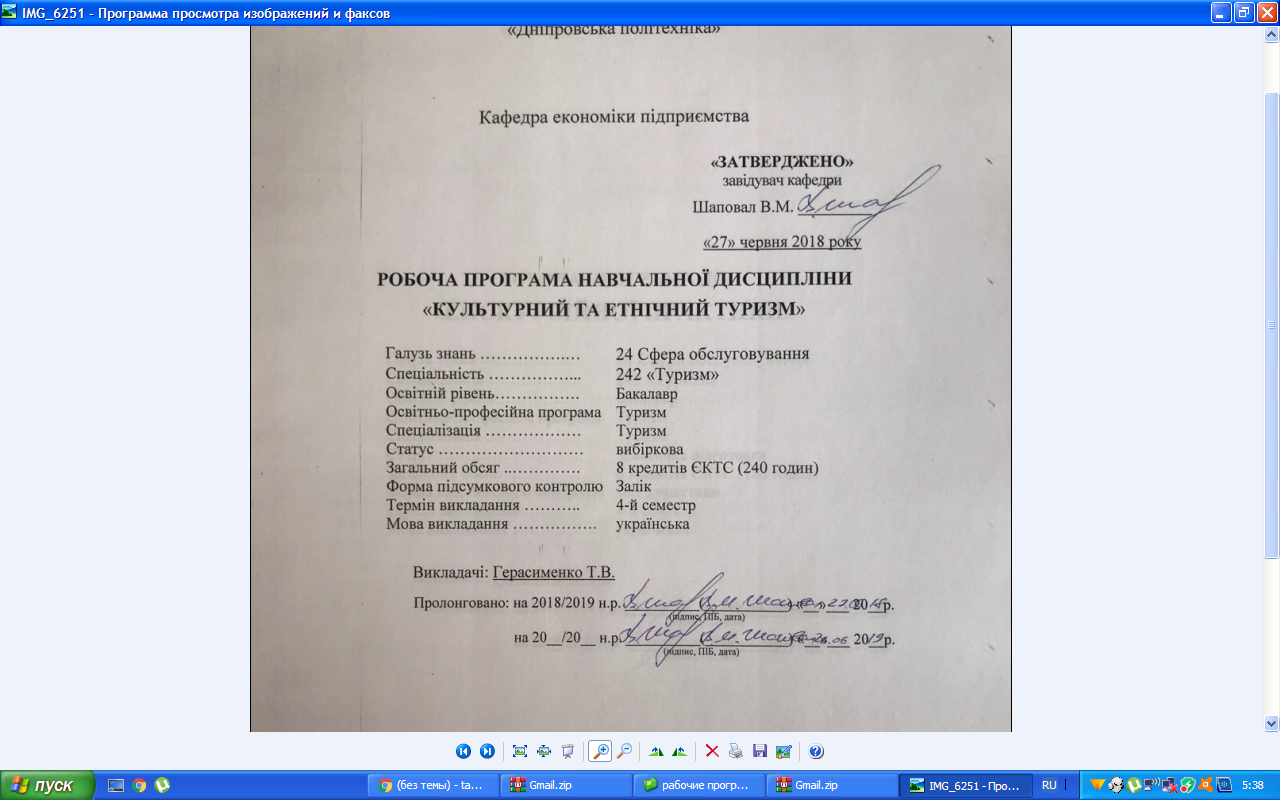 2229 червня 2020 р.РОБОЧА ПРОГРАМА НАВЧАЛЬНОЇ  ДИСЦИПЛІНИ«Економіка та організація діяльності корпоративних структур»Галузь знань				05 Соціальні та поведінкові науки07 Управління та адмініструванняСпеціальність 				051 Економіка071 Облік і оподаткування072 Фінанси,  банківська справа та страхування075 МаркетингОсвітній рівень				МагістрОсвітньо-професійна програма	Економіка підприємстваСпеціалізація 				Економіка підприємстваСтатус 					прикладнаЗагальний обсяг 				4 кредити ЄКТС (120 годин)Форма підсумкового контролю 	диференційований залікТермін викладання 			4 чвертьМова викладання 				українськаВикладачі: Юрчишина Л.І.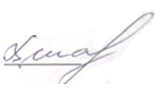 Пролонговано: на 2021/2022 н.р.  		        Шаповал В.М. «26» серпня 2021 р.ДніпроНТУ «ДП»2020Юрчишина Л.І. Робоча програма навчальної дисципліни  «Економіка та організація діяльності корпоративних структур» для магістрів спеціальностей 051, 071, 072, 075 [Електронний ресурс] / Л.І.Юрчишина; Нац. техн. ун-т. «Дніпровська політехніка», каф. економіки підприємства. – Д.: НТУ «ДП», 2020. –12 с.Розробник – Л.І.ЮрчишинаРобоча програма регламентує:–мету дисципліни;–дисциплінарні результати навчання, сформовані на основі трансформації очікуваних результатів навчання освітньої програми;–базові дисципліни;–обсяг і розподіл за формами організації освітнього процесу та видами навчальних занять;–програму дисципліни (тематичний план за видами навчальних занять);–алгоритм оцінювання рівня досягнення дисциплінарних результатів навчання (шкали, засоби, процедури та критерії оцінювання);–інструменти, обладнання та програмне забезпечення;–рекомендовані джерела інформації.Робоча програма призначена для реалізації компетентнісного підходу під час планування освітнього процесу, викладання дисципліни, підготовки студентів до контрольних заходів, контролю провадження освітньої діяльності, внутрішнього та зовнішнього контролю забезпечення якості вищої освіти, акредитації освітніх програм у межах спеціальності.Робоча програма буде в пригоді для формування змісту підвищення кваліфікації науково-педагогічних працівників кафедр університету.Погоджено рішенням методичної комісії спеціальності 051 «Економіка підприємства» (протокол № 3 від 29.06.2020).ЗМІСТ1 МЕТА НАВЧАЛЬНОЇ ДИЦИПЛІНИ	42 ОЧІКУВАНІ ДИСЦИПЛІНАРНІ РЕЗУЛЬТАТИ НАВЧАННЯ	53 БАЗОВІ ДИСЦИПЛІНИ	54 ОБСЯГ І РОЗПОДІЛ ЗА ФОРМАМИ ОРГАНІЗАЦІЇ ОСВІТНЬОГО ПРОЦЕСУ ТА ВИДАМИ НАВЧАЛЬНИХ ЗАНЯТЬ	65 ПРОГРАМА ДИСЦИПЛІНИ ЗА ВИДАМИ НАВЧАЛЬНИХ ЗАНЯТЬ	56 ОЦІНЮВАННЯ РЕЗУЛЬТАТІВ НАВЧАННЯ	66.1 Шкали	76.2 Засоби та процедури	76.3 Критерії	87 ІНСТРУМЕНТИ, ОБЛАДНАННЯ ТА ПРОГРАМНЕ ЗАБЕЗПЕЧЕННЯ	118 РЕКОМЕНДОВАНІ ДЖЕРЕЛА ІНФОРМАЦІЇ	121 МЕТА НАВЧАЛЬНОЇ ДИЦИПЛІНИВ освітньо-професійній програмі «Економіка підприємства» спеціальності 051 Економіка здійснено розподіл програмних результатів навчання (ПР) за організаційними формами освітнього процесу. Зокрема, до дисципліни «Економіка та організація діяльності корпоративних структур» віднесено такі результати навчання:Мета дисципліни – ознайомлення студентів із теоретичними основами корпоративного управління, інституційними та інформаційними інструментами забезпечення функціонування системи корпоративного управління на господарюючих структурах корпоративного типу. 	В результаті вивчення дисципліни студенти повинні:– знати теоретичні основі корпоративного управління; принципи корпоративного управління в сучасних умовах; особливості існування моделей корпоративного управління, міжнародний та вітчизняний досвід становлення; принципи та механізм функціонування найвищого рівня управління акціонерним товариством (загальні збори акціонерів, рада директорів, спостережна рада, ревізійних органів); права та обов’язки акціонерів, їх реалізацію, дотримання та захист; порядок виплати дивідендів та проведення ефективної дивідендної політики; основні елементи та принципи корпоративного контролю, механізм його здійснення, а також основи процесів злиття та поглинання; природу корпоративних конфліктів, способи їх уникнення та урегулювання; умови та методи оцінки економічної ефективності корпоративного менеджменту на акціонерних товариствах; склад основних елементів та механізм формування корпоративної культури.У результаті вивчення дисципліни студент має отримати глибокі знання щодо регулювання корпоративних відносин, навички самостійного творчого мислення, прийняття оптимальних стратегічних рішень, що забезпечують зростання прибутку діяльності корпорацій, підвищення добробуту його працівників і власників. Для досягнення згаданих цілей важливе значення має самостійна творча  робота студента.Реалізація мети вимагає декомпозиції програмних результатів навчання в дисциплінарні, та відбір змісту навчальної дисципліни за цим критерієм.2 ОЧІКУВАНІ ДИСЦИПЛІНАРНІ РЕЗУЛЬТАТИ НАВЧАННЯ3. БАЗОВІ ДИСЦИПЛІНИ4 ОБСЯГ І РОЗПОДІЛ ЗА ФОРМАМИ ОРГАНІЗАЦІЇ ОСВІТНЬОГО ПРОЦЕСУ ТА ВИДАМИ НАВЧАЛЬНИХ ЗАНЯТЬ5 ПРОГРАМА ДИСЦИПЛІНИ ЗА ВИДАМИ НАВЧАЛЬНИХ ЗАНЯТЬ6 ОЦІНЮВАННЯ РЕЗУЛЬТАТІВ НАВЧАННЯСертифікація досягнень студентів здійснюється за допомогою прозорих процедур, що ґрунтуються на об’єктивних критеріях відповідно до «Положення про оцінювання результатів навчання здобувачів вищої освіти».Досягнутий рівень компетентностей відносно очікуваних, що ідентифікований під час контрольних заходів, відображає реальний результат навчання студента за дисципліною.6.1 ШкалиОцінювання навчальних досягнень студентів НТУ «ДП» здійснюється за рейтинговою (100-бальною) та інституційною шкалами. Остання необхідна (за офіційною відсутністю національної шкали) для конвертації (переведення) оцінок мобільних студентів.Шкали оцінювання навчальних досягнень студентів НТУ «ДП»Кредити навчальної дисципліни зараховується, якщо студент отримав підсумкову оцінку не менше 60-ти балів. Нижча оцінка вважається академічною заборгованістю, що підлягає ліквідації.6.2 Засоби та процедуриЗміст засобів діагностики спрямовано на контроль рівня сформованості знань, умінь, комунікації, автономності та відповідальності студента за вимогами НРК до 8-го кваліфікаційного рівня під час демонстрації регламентованих робочою програмою результатів навчання.Студент на контрольних заходахмає виконувати завдання, орієнтовані виключно на демонстрацію дисциплінарних результатів навчання (розділ 2).Засоби діагностики, що надаються студентам на контрольних заходах у вигляді завдань для поточного та підсумкового контролю, формуються шляхомконкретизації вихідних даних та способу демонстрації дисциплінарних результатів навчання.Засоби діагностики (контрольні завдання) для поточного та підсумкового контролю дисципліни затверджуються кафедрою. Види засобів діагностики та процедур оцінювання для поточного та підсумкового контролю дисципліни подано нижче. Засоби діагностики та процедури оцінюванняПід час поточного контролю лекційні заняття оцінюються шляхом визначення якості виконання контрольних конкретизованих завдань.Практичні заняття оцінюються якістю виконання контрольного або індивідуального завдання.Якщо зміст певного виду занять підпорядковано декільком дескрипторам, то інтегральне значення оцінки може визначатися з урахуванням вагових коефіцієнтів, що встановлюються викладачем.За наявності рівня результатів поточних контролів з усіх видів навчальних занять не менше 60 балів, підсумковий контроль здійснюється без участі студента шляхом визначення середньозваженого значення поточних оцінок.Незалежно від результатів поточного контролю кожен студент під час екзамену має право виконувати ККР, яка містить завдання, що охоплюють ключові дисциплінарні результати навчання.Кількість конкретизованих завдань ККР повиннавідповідати відведеному часу на виконання. Кількість варіантів ККР має забезпечити індивідуалізацію завдання.Значення оцінки за виконання ККР визначається середньою оцінкою складових (конкретизованих завдань) і є остаточним.Інтегральне значення оцінки виконання ККР може визначатися з урахуванням вагових коефіцієнтів, що встановлюється кафедрою для кожного дескриптора НРК.6.3 КритеріїРеальні результати навчання студента ідентифікуються та вимірюються відносно очікуваних під час контрольних заходів за допомогою критеріїв, що описують дії студента для демонстрації досягнення результатів навчання.Для оцінювання виконання контрольних завдань під час поточного контролю лекційних і практичних занять в якості критерія використовуєтьсякоефіцієнт засвоєння, що автоматично адаптує показник оцінки до рейтингової шкали:Оi = 100 a/m,де a – число правильних відповідей або виконаних суттєвих операцій відповідно до еталону рішення; m – загальна кількість запитань або суттєвих операцій еталону.Індивідуальні завдання та комплексні контрольні роботи оцінюються експертно за допомогою критеріїв, що характеризують співвідношення вимог до рівня компетентностей і показників оцінки за рейтинговою шкалою.Зміст критеріїв спирається на компетентністні характеристики, визначені НРК для бакалаврського рівня вищої освіти (подано нижче).Загальні критерії досягнення результатів навчання для 8-го кваліфікаційного рівня за НРКІнтегральна компетентність – здатність визначати та розв’язувати складні економічні задачі і проблеми, приймати відповідні аналітичні та управлінські рішення у сфері економіки або у процесі навчання, що передбачає проведення досліджень та/або здійснення інновацій в умовах невизначеності.ІНСТРУМЕНТИ, ОБЛАДНАННЯ ТА ПРОГРАМНЕ ЗАБЕЗПЕЧЕННЯНа навчальних заняттях студенти повинні мати: ґаджети з можливістю підключення до Інтернету; перевірений доступ до застосунків Microsoft Office: Teams, Moodle; Zoom; інстальований на ПК та /або мобільних ґаджетах пакет  програм Microsoft Office (Word, Excel, Power Point); активований акаунт університетської пошти (student.i.p.@nmu.one) на Office365.РЕКОМЕНДОВАНІ ДЖЕРЕЛА ІНФОРМАЦІЇОсновна література:Бандурко О.М. Фінансова діяльність підприємства: Підручник/ О.М. Бандурка - К.: Либідь, 2002. - 384 сЗадихайло Д.М., Кібенко О.Р., Назарова Г.В. Корпоративне управління: Навчальний посібник. –Х.:Еспада, 2003. –688 с.Козаченко Г.В., Воронкова А.Е. Корпоративне управління : Підручник для вузів – Київ, Лібра, 2004.- 368с.ІгнатьєваІ.А.Корпоративне управління: Підручник. – К.:Центр учбової літератури, 2013. – 600 с.Небава Н.Г. Теорія корпоративного управління :Вузлові питання: Навч. посібник- К.:ЦНЛ-2004.-245с. Мальська М.П., Мандюк Н.Л., ЗанькоЮ.С.Корпоративне управління: теорія та практика. Підручник. – К.:Центр учбової літератури, 2012. – 360с.Мостенька Т.Л., Новак В.О., Луцький М.Г., Симоненко Ю.Г. Корпоративне управління : Підручник . – К. : Каравела, Піча Ю.В., 2008. – 384 с.Сазонець І.Л. Корпоративне управління : світовий досвід та механізми залучення інвестицій: Навч.пос.- К.: ЦУЛ,2008.-304с. Євтушевський В.А. Основи корпоративного управління. - К.: Знання-Прес, 2002. - 320 с.Євтушевський В.А. Корпоративне управління: Підручник. –К.: Знання, 2006. – 406 с.Шиян Д.Б. Фінансовий аналіз: Навч. посібн. / Д.Б. Шиян, Н.І. Строченко - К.: Видавництво А.С.К., 2003. - 240 с.Додаткова:Акціонерні товариства. Організація та діяльність. - К.: Фонд державного майна України, 1997. - 344 с.Брігхем Є. Основи фінансового менеджменту : Пер. з англ.. – Київ: Молодь, 1997- 1006с.Васильєв Ю.П. Управление развитием производства. (Опыт США). -М: Экономика, 1989. -239 с.Вінник О. Господарські товариства і виробничі кооперативи. Правове становище. - К.: Т-во "Знання", КОО, 1998.-309 с.Девіс С. М. Боротьба за вдосконалення всесвітнього корпоративного управління // Економічні реформи сьогодні. - 1999. -№25. -С. 6-11.Демб Ада, Нойбауер Фрідріх.  Корпоративне  управління. - К.: Основи, 1997.-302 с.Дем'яненко П.В. Вдосконалення управління акціонерними товариствами // Вісн. Київ. нац. ун-ту імені Тараса Шевченка. - Вин. 41.-2000. -С. 44-47.Дем'яненко П.В. Роль акціонерної форми господарювання в розвитку ринкових відносин // Теорії мікро-макроекономіки. - Вип. 3. - К., 2000.-С. 74-79.Дьюбіел Стенлі. Корпоративне управління: вдосконалення методів організації роботи корпорацій // Економічні реформи сьогодні. - 1999. -№25. -С. 12-18.Камінський А.Б.,  Кияк А.Т., Шепелява  О.П. Оптимізація інвестиційного портфеля на вторинному ринку акцій України. - К.: Рант, 2000. - 48 с.Канага Вільям С. Корпорації повинні діяти  етично // Економічні реформи сьогодні. - 1999. - № 25. - С. 2-5.Коваль А.Ф. Органы управлення акционерногообщества: регламент деятельности // Вестник фондового рьшка. - К., 1999. - 64 с.Лысенков Ю.М., Коваль А.Ф., Соловьев В.В., Крисан А.В. Подготовка и проведение общего собрания акционеров. // Вісн. фондового ринку. - К., 1999.-64 с.Оскольський В.В. До цивілізованого ринку цінних паперів. (Українська фондова біржа в контексті ринкових перетворень). - К.: УФБ, 1999. -153 с.Петруня Ю.Є. Акціонерні товариства в Україні: проблеми емітентів та інвесторів. - Дніпропетровськ, 2000. - 100 с.Петруня Ю.Є. Непрофесійні суб'єкти ринку акцій України. - К.: Т-во "Знання", КОО, 1999.-262 с.Пішпек С. Теорії корпоративного управління та становлення корпоративного сектору  // Вісн. Київ. нац. ун-ту  імені Тараса Шевченка. - Вип. 41. - 2000. - С. 12-14.Функ Я. У., Михальченко В.А., Хвалей В.В. Акционерное общество: история и теория. - Минск, 1999. - 608 с.РОБОЧА ПРОГРАМА НАВЧАЛЬНОЇ ДИСЦИПЛІНИ«Економіка та організація корпоративних структур» для здобувачів другого (магістерського) рівня вищої освіти галузі знань Розробниця: Юрчишина Людмила ІванівнаВ редакції авторкиПідготовлено до виходу в світу Національному технічному університеті«Дніпровська політехніка».Свідоцтво про внесення до Державного реєстру ДК № 1842. Дніпро, просп. Д. Яворницького, 19РН11Визначати та критично оцінювати стан та тенденції соціально-економічного розвитку, формувати та аналізувати моделі економічних систем та процесів.РН12Обґрунтовувати управлінські рішення щодо ефективного розвитку суб’єктів господарювання, враховуючи цілі, ресурси, обмеження та ризики.ШифрПРНДисциплінарні результати навчання (ДРН)Дисциплінарні результати навчання (ДРН)ШифрПРНШифр ДРНЗмістРН11РН11.1Визначати та критично оцінювати стан та тенденції економічного корпоративного управлінняРН11РН11.2Визначати особливості організації управління корпорацієюРН12РН12.1Обґрунтовувати управлінські рішення щодо ефективного корпоративного управління.РН12РН12.2Обґрунтовувати стратегічне планування діяльності корпораційДисциплінаРезультати навчанняФ3 Стратегічне управління підприємствомФормулювати, аналізувати та синтезувати рішення науково-практичних проблем.Розробляти, обґрунтовувати і приймати ефективні рішення з питань розвитку соціально-економічних систем та управління суб’єктами економічної діяльності.Розробляти соціально-економічні проекти та систему комплексних дій щодо їх реалізації з урахуванням їх цілей, очікуваних соціально-економічних наслідків, ризиків, законодавчих, ресурсних та інших обмежень.Обирати ефективні методи управління економічною діяльністю, обґрунтовувати пропоновані рішення на основі релевантних даних та наукових і прикладних досліджень.Приймати ефективні рішення за невизначених умов і вимог, що потребують застосування нових підходів, методів та інструментарію соціально-економічних досліджень.Визначати та критично оцінювати стан та тенденції соціально-економічного розвитку, формувати та аналізувати моделі економічних систем та процесів.Обґрунтовувати управлінські рішення щодо ефективного розвитку суб’єктів господарювання, враховуючи цілі, ресурси, обмеження та ризики.Оцінювати можливі ризики, соціально-економічні наслідки управлінських рішень.Розробляти сценарії і стратегії розвитку соціально-економічних систем.Організовувати розробку та реалізацію соціально-економічних проектів із врахуванням інформаційного, методичного, матеріального, фінансового та кадрового забезпечення.Вид навчальних занятьОбсяг, годиниРозподіл за формами навчання, годиниРозподіл за формами навчання, годиниРозподіл за формами навчання, годиниРозподіл за формами навчання, годиниРозподіл за формами навчання, годиниРозподіл за формами навчання, годиниВид навчальних занятьОбсяг, годиниденнаденнавечірнявечірнязаочназаочнаВид навчальних занятьОбсяг, годиниаудиторні заняттясамостійна роботааудиторні заняттясамостійна роботааудиторні заняттясамостійна роботалекційні602040456практичні602040654РАЗОМ120408010110ШифриДРНВиди та тематика навчальних занятьОбсяг складових, годиниЛЕКЦІЇ120РН11.1РН11.2Теоретичні підходи до визначення корпорацій та корпоративного управління24РН11.1РН11.2Тема 1. Історичні передумови виникнення корпорацій. Місце корпорацій в сучасній економіці.6РН11.1РН11.2Тема 2. Учасники корпоративних відносин.6РН11.1РН11.2Тема 3. Теоретичні засади корпоративного управління6РН11.1РН11.2Тема 4. Особливості організації управління корпорацією.6РН12.1РН12.2Система корпоративного управління36РН12.1РН12.2Тема 5. Стратегічне планування діяльності корпорації.6РН12.1РН12.2Тема 6. Управління корпоративною власністю.6РН12.1РН12.2Тема 7. Створення корпоративних об’єднань.6РН12.1РН12.2Тема 8. Управління власністю в корпоративних об’єднаннях.6РН12.1РН12.2Тема 9. Управління фінансовою діяльністю корпорації.6РН12.1РН12.2Тема 10. Шляхи підвищення ефективності корпоративного управління.6ПРАКТИЧНІ ЗАНЯТТЯ60РН11.1РН11.2РН12.1РН12.21. Особливості організації управління корпорацією.10РН11.1РН11.2РН12.1РН12.22. Управління корпоративною власністю.10РН11.1РН11.2РН12.1РН12.23. Створення корпоративних об’єднань.10РН11.1РН11.2РН12.1РН12.24. Управління власністю в корпоративних об’єднаннях.10РН11.1РН11.2РН12.1РН12.25. Управління фінансовою діяльністю корпорації.10РН11.1РН11.2РН12.1РН12.26. Шляхи підвищення ефективності корпоративного управління.10РАЗОМРАЗОМ120РейтинговаІнституційна90…100відмінно / Excellent74…89добре / Good60…73задовільно / Satisfactory0…59незадовільно / FailПОТОЧНИЙ КОНТРОЛЬПОТОЧНИЙ КОНТРОЛЬПОТОЧНИЙ КОНТРОЛЬПІДСУМКОВИЙ КОНТРОЛЬПІДСУМКОВИЙ КОНТРОЛЬнавчальне заняттязасоби діагностикипроцедуризасоби діагностикипроцедурилекціїконтрольні завдання за кожною темоювиконання завдання під час лекційкомплексна контрольна робота (ККР)визначення середньозваженого результату поточних контролів;виконання ККР під час екзамену за бажанням студентапрактичніконтрольні завдання за кожною темоювиконання завдань під час практичних занятькомплексна контрольна робота (ККР)визначення середньозваженого результату поточних контролів;виконання ККР під час екзамену за бажанням студентапрактичніабо індивідуальне завданнявиконання завдань під час самостійної роботикомплексна контрольна робота (ККР)визначення середньозваженого результату поточних контролів;виконання ККР під час екзамену за бажанням студентаДескриптори НРКВимоги до знань, умінь, комунікації, автономності та відповідальностіПоказникоцінки ЗнанняЗнанняЗнанняспеціалізовані концептуальні знання, набуті у процесі навчання та/або професійної діяльності на рівні новітніх досягнень, які є основою для оригінального мислення та інноваційної діяльності, зокрема в контексті дослідницької роботи; критичне осмислення проблем у навчанні та/або професійній діяльності та на межі предметних галузейВідповідь відмінна – правильна, обґрунтована, осмислена.Характеризує наявність:спеціалізованих концептуальних знань на рівні новітніх досягнень;критичне осмислення проблем у навчанні та/або професійній діяльності та на межі предметних галузей95-100спеціалізовані концептуальні знання, набуті у процесі навчання та/або професійної діяльності на рівні новітніх досягнень, які є основою для оригінального мислення та інноваційної діяльності, зокрема в контексті дослідницької роботи; критичне осмислення проблем у навчанні та/або професійній діяльності та на межі предметних галузейВідповідь містить негрубі помилки або описки90-94спеціалізовані концептуальні знання, набуті у процесі навчання та/або професійної діяльності на рівні новітніх досягнень, які є основою для оригінального мислення та інноваційної діяльності, зокрема в контексті дослідницької роботи; критичне осмислення проблем у навчанні та/або професійній діяльності та на межі предметних галузейВідповідь правильна, але має певні неточності85-89спеціалізовані концептуальні знання, набуті у процесі навчання та/або професійної діяльності на рівні новітніх досягнень, які є основою для оригінального мислення та інноваційної діяльності, зокрема в контексті дослідницької роботи; критичне осмислення проблем у навчанні та/або професійній діяльності та на межі предметних галузейВідповідь правильна, але має певні неточності й недостатньо обґрунтована80-84спеціалізовані концептуальні знання, набуті у процесі навчання та/або професійної діяльності на рівні новітніх досягнень, які є основою для оригінального мислення та інноваційної діяльності, зокрема в контексті дослідницької роботи; критичне осмислення проблем у навчанні та/або професійній діяльності та на межі предметних галузейВідповідь правильна, але має певні неточності, недостатньо обґрунтована та осмислена 75-79спеціалізовані концептуальні знання, набуті у процесі навчання та/або професійної діяльності на рівні новітніх досягнень, які є основою для оригінального мислення та інноваційної діяльності, зокрема в контексті дослідницької роботи; критичне осмислення проблем у навчанні та/або професійній діяльності та на межі предметних галузейВідповідь фрагментарна70-74спеціалізовані концептуальні знання, набуті у процесі навчання та/або професійної діяльності на рівні новітніх досягнень, які є основою для оригінального мислення та інноваційної діяльності, зокрема в контексті дослідницької роботи; критичне осмислення проблем у навчанні та/або професійній діяльності та на межі предметних галузейВідповідь демонструє нечіткі уявлення студента про об'єкт вивчення65-69спеціалізовані концептуальні знання, набуті у процесі навчання та/або професійної діяльності на рівні новітніх досягнень, які є основою для оригінального мислення та інноваційної діяльності, зокрема в контексті дослідницької роботи; критичне осмислення проблем у навчанні та/або професійній діяльності та на межі предметних галузейРівень знань мінімально задовільний60-64спеціалізовані концептуальні знання, набуті у процесі навчання та/або професійної діяльності на рівні новітніх досягнень, які є основою для оригінального мислення та інноваційної діяльності, зокрема в контексті дослідницької роботи; критичне осмислення проблем у навчанні та/або професійній діяльності та на межі предметних галузейРівень знань незадовільний<60УмінняУмінняУміннярозв’язання складних задач і проблем, що потребує оновлення та інтеграції знань, часто в умовах неповної/недостатньої інформації та суперечливих вимог;провадження дослідницької та/або інноваційної діяльностіВідповідь характеризує уміння:виявляти проблеми;формулювати гіпотези;розв'язувати проблеми;оновлювати знання;інтегрувати знання;провадити інноваційну діяльність;провадити наукову діяльність95-100розв’язання складних задач і проблем, що потребує оновлення та інтеграції знань, часто в умовах неповної/недостатньої інформації та суперечливих вимог;провадження дослідницької та/або інноваційної діяльностіВідповідь характеризує уміння застосовувати знання в практичній діяльності з негрубими помилками90-94розв’язання складних задач і проблем, що потребує оновлення та інтеграції знань, часто в умовах неповної/недостатньої інформації та суперечливих вимог;провадження дослідницької та/або інноваційної діяльностіВідповідь характеризує уміння застосовувати знання в практичній діяльності, але має певні неточності при реалізації однієї вимоги 85-89розв’язання складних задач і проблем, що потребує оновлення та інтеграції знань, часто в умовах неповної/недостатньої інформації та суперечливих вимог;провадження дослідницької та/або інноваційної діяльностіВідповідь характеризує уміння застосовувати знання в практичній діяльності, але має певні неточності при реалізації двох вимог80-84розв’язання складних задач і проблем, що потребує оновлення та інтеграції знань, часто в умовах неповної/недостатньої інформації та суперечливих вимог;провадження дослідницької та/або інноваційної діяльностіВідповідь характеризує уміння застосовувати знання в практичній діяльності, але має певні неточності при реалізації трьох вимог75-79розв’язання складних задач і проблем, що потребує оновлення та інтеграції знань, часто в умовах неповної/недостатньої інформації та суперечливих вимог;провадження дослідницької та/або інноваційної діяльностіВідповідь характеризує уміння застосовувати знання в практичній діяльності, але має певні неточності при реалізації чотирьох вимог70-74розв’язання складних задач і проблем, що потребує оновлення та інтеграції знань, часто в умовах неповної/недостатньої інформації та суперечливих вимог;провадження дослідницької та/або інноваційної діяльностіВідповідь характеризує уміння застосовувати знання в практичній діяльності при виконанні завдань за зразком65-69розв’язання складних задач і проблем, що потребує оновлення та інтеграції знань, часто в умовах неповної/недостатньої інформації та суперечливих вимог;провадження дослідницької та/або інноваційної діяльностіВідповідь характеризує застосовувати знання при виконанні завдань за зразком, але з неточностями60-64розв’язання складних задач і проблем, що потребує оновлення та інтеграції знань, часто в умовах неповної/недостатньої інформації та суперечливих вимог;провадження дослідницької та/або інноваційної діяльностірівень умінь незадовільний<60КомунікаціяКомунікаціяКомунікаціязрозуміле і недвозначне донесення власних висновків, а також знань та пояснень, що їх обґрунтовують, до фахівців і нефахівців, зокрема до осіб, які навчаються;використання іноземних мов у професійній діяльностіЗрозумілість відповіді (доповіді). Мова:правильна;чиста;ясна;точна;логічна;виразна;лаконічна.Комунікаційна стратегія:послідовний і несуперечливий розвиток думки;наявність логічних власних суджень;доречна аргументації та її відповідність відстоюваним положенням;правильна структура відповіді (доповіді);правильність відповідей на запитання;доречна техніка відповідей на запитання;здатність робити висновки та формулювати пропозиції;використання іноземних мов у професійній діяльності95-100зрозуміле і недвозначне донесення власних висновків, а також знань та пояснень, що їх обґрунтовують, до фахівців і нефахівців, зокрема до осіб, які навчаються;використання іноземних мов у професійній діяльностіДостатня зрозумілість відповіді (доповіді) з незначними хибами;Доречна комунікаційна стратегія з незначними хибами90-94зрозуміле і недвозначне донесення власних висновків, а також знань та пояснень, що їх обґрунтовують, до фахівців і нефахівців, зокрема до осіб, які навчаються;використання іноземних мов у професійній діяльностіДобра зрозумілість відповіді (доповіді) та доречна комунікаційна стратегія (сумарно не реалізовано три вимоги)85-89зрозуміле і недвозначне донесення власних висновків, а також знань та пояснень, що їх обґрунтовують, до фахівців і нефахівців, зокрема до осіб, які навчаються;використання іноземних мов у професійній діяльностіДобра зрозумілість відповіді (доповіді) та доречна комунікаційна стратегія (сумарно не реалізовано чотири вимоги)80-84зрозуміле і недвозначне донесення власних висновків, а також знань та пояснень, що їх обґрунтовують, до фахівців і нефахівців, зокрема до осіб, які навчаються;використання іноземних мов у професійній діяльностіДобра зрозумілість відповіді (доповіді) та доречна комунікаційна стратегія (сумарно не реалізовано п’ять вимог)75-79зрозуміле і недвозначне донесення власних висновків, а також знань та пояснень, що їх обґрунтовують, до фахівців і нефахівців, зокрема до осіб, які навчаються;використання іноземних мов у професійній діяльностіЗадовільна зрозумілість відповіді (доповіді) та доречна комунікаційна стратегія (сумарно не реалізовано сім вимог)70-74зрозуміле і недвозначне донесення власних висновків, а також знань та пояснень, що їх обґрунтовують, до фахівців і нефахівців, зокрема до осіб, які навчаються;використання іноземних мов у професійній діяльностіЗадовільна зрозумілість відповіді (доповіді) та комунікаційна стратегія з хибами (сумарно не реалізовано дев’ять вимог)65-69зрозуміле і недвозначне донесення власних висновків, а також знань та пояснень, що їх обґрунтовують, до фахівців і нефахівців, зокрема до осіб, які навчаються;використання іноземних мов у професійній діяльностіЗадовільна зрозумілість відповіді (доповіді) та комунікаційна стратегія з хибами (сумарно не реалізовано 10 вимог)60-64зрозуміле і недвозначне донесення власних висновків, а також знань та пояснень, що їх обґрунтовують, до фахівців і нефахівців, зокрема до осіб, які навчаються;використання іноземних мов у професійній діяльностіРівень комунікації незадовільний<60Автономність та відповідальністьАвтономність та відповідальністьАвтономність та відповідальністьвідповідальність за розвиток професійного знання і практик, оцінку стратегічного розвитку команди;здатність до подальшого навчання, яке значною мірою є автономним та самостійнимВідмінне володіння компетенціями:використання принципів та методів організації діяльності команди;ефективний розподіл повноважень в структурі команди;підтримка врівноважених стосунків з членами команди (відповідальність за взаємовідносини);стресовитривалість; саморегуляція; трудова активність в екстремальних ситуаціях;рівень особистого ставлення до справи;володіння всіма видами навчальної діяльності;ступінь володіння фундаментальними знаннями;належний рівень сформованості загальнонавчальних умінь і навичок95-100відповідальність за розвиток професійного знання і практик, оцінку стратегічного розвитку команди;здатність до подальшого навчання, яке значною мірою є автономним та самостійнимУпевнене володіння компетенціями автономності та відповідальності з незначними хибами90-94відповідальність за розвиток професійного знання і практик, оцінку стратегічного розвитку команди;здатність до подальшого навчання, яке значною мірою є автономним та самостійнимДобре володіння компетенціями автономності та відповідальності (не реалізовано дві вимоги)85-89відповідальність за розвиток професійного знання і практик, оцінку стратегічного розвитку команди;здатність до подальшого навчання, яке значною мірою є автономним та самостійнимДобре володіння компетенціями автономності та відповідальності (не реалізовано три вимоги)80-84відповідальність за розвиток професійного знання і практик, оцінку стратегічного розвитку команди;здатність до подальшого навчання, яке значною мірою є автономним та самостійнимДобре володіння компетенціями автономності та відповідальності (не реалізовано чотири вимоги)75-79відповідальність за розвиток професійного знання і практик, оцінку стратегічного розвитку команди;здатність до подальшого навчання, яке значною мірою є автономним та самостійнимЗадовільне володіння компетенціями автономності та відповідальності (не реалізовано п’ять вимог)70-74відповідальність за розвиток професійного знання і практик, оцінку стратегічного розвитку команди;здатність до подальшого навчання, яке значною мірою є автономним та самостійнимЗадовільне володіння компетенціями автономності та відповідальності (не реалізовано шість вимог)65-69відповідальність за розвиток професійного знання і практик, оцінку стратегічного розвитку команди;здатність до подальшого навчання, яке значною мірою є автономним та самостійнимЗадовільне володіння компетенціями автономності та відповідальності (рівень фрагментарний)60-64відповідальність за розвиток професійного знання і практик, оцінку стратегічного розвитку команди;здатність до подальшого навчання, яке значною мірою є автономним та самостійнимРівень автономності та відповідальності незадовільний<6005 Соціальні та поведінкові науки07 Управління та адміністрування051 Економіка071 Облік і оподаткування072 Фінанси,  банківська справа та страхування075 Маркетинг